COSTA RICA MÁGICA07 DÍAS / 06 NOCHESSAN JOSÉ, ARENAL Y MANUEL ANTONIO.SALIDAS: DIARIAS ITINERARIODÍA 01		MÉXICO – SAN JOSÉSalida en vuelo regular hacia San José. ¡Bienvenido a Costa Rica! Llegada a la capital de Costa Rica, dónde uno de nuestros representantes le estará esperando en el Aeropuerto Internacional Juan Santamaría para trasladarlo al hotel. Hospedaje en San José.   DÍA 02		SAN JOSÉ – ARENAL / EXCURSION A ARENAL CON TERMALES BALDI Desayuno en el hotel. Localizado al norte de Costa Rica, se encuentra el impresionante Volcán Arenal, fenómeno natural que atrae a miles y miles de turistas por su permanente, extraordinaria actividad volcánica que en noches claras parecieran juegos pirotécnicos con explosiones intermitentes de ceniza y lava. Para poder llegar a esta maravilla de la naturaleza nos trasladamos hacia la zona norte de país, siendo inevitable realizar una breve parada en el famoso pueblo de Sarchí, tan conocido internacionalmente por sus laboriosos artesanos que le dan renombre a Sarchí como La Cuna de la Artesanía Costarricense. Siguiendo nuestro viaje pasaremos a través de plantaciones de diversos productos agrícolas, plantas ornamentales, fincas de ganado, hasta llegar al pueblo de La Fortuna para tomar el almuerzo en un acogedor restaurante justo al frente del volcán. Esta excelente ubicación nos permite desde muy temprano, tener la mejor vista en espera de que el volcán complazca a los visitantes. Descansaremos en uno de los mejores sitios de aguas termales de la zona, donde de manera opcional se podrá contar con la oportunidad de realizarse un masaje o tratamiento reservado anticipadamente. Para cerrar con broche de oro, una excelente cena será servida, siempre con la mejor vista del Volcán Arenal para no perder ni una sola oportunidad de observar sus posibles explosiones de luces incandescentes. Después de la cena traslado al Hotel. Hospedaje en Arenal. DÍA 03		LIBRE Desayuno en el hotel. Día libre para disfrutar de alguna actividad adicional en la zona. Hospedaje en Arenal.DÍA 04		 ARENAL – MANUEL ANTONIODesayuno en el hotel. Este día se trasladarán hacia el centro de Costa Pacífica, para el disfrute de las playas de la zona, el Parque Nacional Manuel Antonio es pequeño, contando con solo 682 hectáreas. Pero contiene todo aquello que atrae a los turistas a Costa Rica: playas preciosas, un paisaje magnífico con islas cerca de la costa, una frondosa selva circunvalada con una red de caminos fáciles de andar y mucha vida salvaje. Hay excelentes posibilidades de ver monos (aullador, cara blanca y hasta mono tití), perezosos y pizotes (coatimundis). Hospedaje en Manuel Antonio.                            DÍA 5		PARQUE NACIONAL MANUEL ANTONIO  Desayuno. El transporte proporcionado por el operador turístico te recogerá en su hotel, donde comenzará su viaje al Parque Nacional Manuel Antonio. Este parque nacional es uno de los más famosos en nuestro país debido a su amplia variedad de especímenes de flora y fauna. El parque cuenta con 3 senderos diferentes que varían en grado de dificultad desde plano a muy empinada. En esta gira de Manuel Antonio serás acompañado por un guía de naturaleza que conoce todo lo que van a ver. El camino que tomaras es plano y pintoresco y atraviesa el parque con aproximadamente 3 kilómetros de largo. A lo largo de la excursión el guía se detendrá y explicara los diferentes especímenes de la naturaleza que se pueden observar, puedes tomar fotografías o simplemente admirar la vista. Uno de los aspectos más destacados de esta gira de Manuel Antonio es que el parque es el hogar de 3 de las 4 especies de monos existentes en Costa Rica. A medio camino de la caminata harán una parada de ocio en la tercera playa ubicada dentro del parque nacional. Usted tendrá aproximadamente 20 minutos para descansar en la playa o jugar entre las olas, si lo deseas. A lo largo de la caminata usted podrá observar perezosos, aves y reptiles, así como admirar las orquídeas, mariposas y árboles tropicales. Los guías que te acompañan esta gira de Manuel Antonio están equipados con telescopios de marca Pentax y Suvaroski que puedes utilizar para observar la vida silvestre y tomar fotografías con una perspectiva diferente. Al finalizar la visita se le proporcionará el transporte de vuelta a su hotel. El parque está cerrado los lunes. Hospedaje en Manuel Antonio.Incluye: Transporte, guía naturalista, entradas al parque y merienda.DÍA 06		MANUEL ANTONIO – SAN JOSÉDesayuno en el hotel. Por la tarde traslado de la zona pacífica a la capital San José, para pasar la última noche en la capital donde podrá hacer sus compras de último momento, visitar lugares de interés o tan solo descansar. Hospedaje en San José. DÍA 07		SAN JOSÉ – MÉXICODesayuno en el hotel. A la hora indicada uno de nuestros representantes le llevara al Aeropuerto Internacional Juan Santamaría, para su regreso a casa. -------------------------------------------------------------------------------------------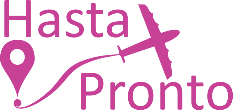 TARIFAS DESDE GDLIMPUESTOS  TARIFAS DESDE MEXIMPUESTOS  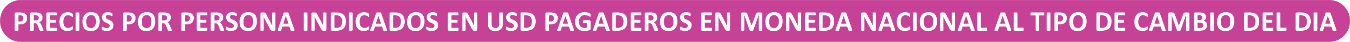 Precios vigentes hasta el 30/Noviembre/2024, sujeto a disponibilidad.– Precios no aplican en temporada alta, navidad, año nuevo, eventos especiales.– Consultar tarifa de infantes.– Mínimo dos pasajeros viajando juntos.– Los precios cambian constantemente, así que te sugerimos la verificación de estos, y no utilizar este documento como definitivo.– Las camas extras tienen un costo adicional y dependen de la disponibilidad del hotel, en ocupación TPL o CUA deben compartir cama, ya que son habitaciones con 2 camas queen o full.Importante:En caso de viajar con un menor de edad en cualquiera de los siguientes casos: Sin alguno de sus Padres o con algún familiar. Sera requisito indispensable para línea aérea presentar carta notariada.Por regulaciones internas del aeropuerto Internacional Juan Santamaría los pasajeros deben estar mínimo 03:00 horas antes de la salida de los vuelos internacionales.HOTELES PREVISTOS Lista de hoteles más utilizados. Los pasajeros pueden ser alojados en hoteles descritos o similares de igual categoría. INCLUYEBoleto de avión redondo clase turista México – San José – México.2 noches de alojamiento en San José en hotel de categoría elegida con desayunos. 2 noches de alojamiento en Arenal en hotel de categoría elegida con desayunos. 2 noches de alojamiento en Manuel Antonio en hotel de categoría elegida con desayunos. Traslados en servicio regular Aeropuerto – Hotel – Aeropuerto y entre ciudades.Excursión a Volcán Arenal con Termales Baldi: transporte, guía, entrada, almuerzo y cena. Excursión al Parque Nacional Manuel Antonio, transporte, guía, entrada.Guía de habla hispana.Seguro de Asistencia AC35 para pasajeros de hasta 69 años.Documentos de viaje se entregarán en formato digital.NO INCLUYENingún servicio no especificado.La excursión panorámica por San Jose, no incluye las entradas de museos, teatros etc.Pasajeros mayores de 70 años consultar suplemento para seguro de asistencia.Gastos personales y propinas a maleteros, trasladistas, meseros y guías.Impuesto de Salida de Costa Rica $29.00 USD por persona. (se paga directamente en destino).Impuestos aéreos.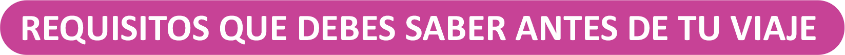              OCUPACIÓN – TURISTASGLDBLTPLCHD - 9DIC – ABR $1,845$1,245$1,085$669SS MAR 22 – 31  $2,445$1,549$1,299$669MAY – NOV$1,735$1,185$1,049$669OCUPACIÓN – PRIMERA SGLDBLTPLCHD -10DIC – ABR / NOV 15 – 30 $2,275$1,449$1,275$635MAY – NOV 14 $2,225$1,425$1,260$635             OCUPACIÓN – LUJOSGLDBLTPLCHD - 10ENE – ABR$2,755$1,729$1,460$625SS MAR 22 – 31  $2,855$1,779$1,499$625MAY – JUN / SEP - NOV$2,585$1,649$1,405$625JUL – AGO$2,635$1,675$1,425$625Impuestos Aéreos$380OCUPACIÓN – TURISTASGLDBLTPLCHD - 9DIC – ABR $1,785                                                                                                                                                                                                                                                                                                                                                                                                                                                                                                                                                                                                                                                                      $1,185$1,030$610SS MAR 22 – 31  $2,385$1,495$1,245$610MAY – NOV $1,679$1,130$995$610OCUPACIÓN – PRIMERA SGLDBLTPLCHD -10DIC – ABR / NOV 15 – 30 $2,220$1,395$1,220$580MAY – NOV 14 $2,169$1,369$1,205$580OCUPACIÓN – LUJO SGLDBLTPLCHD -10ENE – ABR  $2,699$1,675$1,405$570SS MAR 22- 31 $2,799$1,725$1,445$570MAY – JUN / SEP – NOV$2,529$1,595$1,350$570JUL – AGO$2,578$1,620$1,369$570Impuestos Aéreos$380CIUDADHOTEL  3*HOTEL  4*HOTEL  5*SAN JOSÉAutentico Wyndham Garden StudioARENALCasa LunaArenal SpringsArenal Kioro  MANUEL ANTONIOCosta VerdeSan Bada Parador  